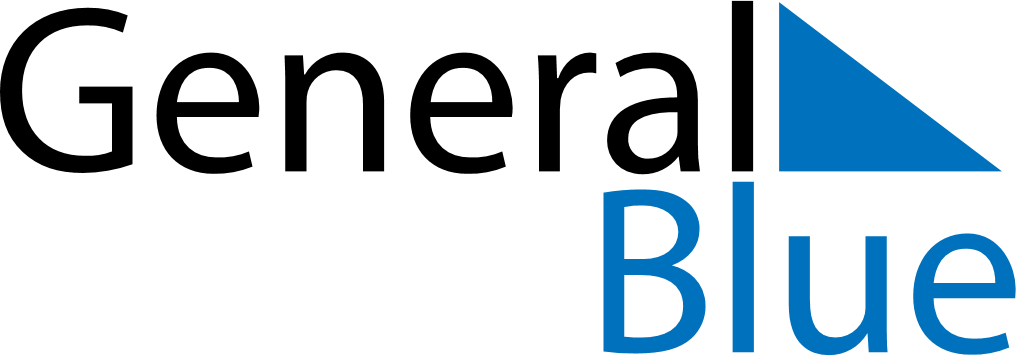 December 2024December 2024December 2024December 2024December 2024December 2024Rudan, Hormozgan, IranRudan, Hormozgan, IranRudan, Hormozgan, IranRudan, Hormozgan, IranRudan, Hormozgan, IranRudan, Hormozgan, IranSunday Monday Tuesday Wednesday Thursday Friday Saturday 1 2 3 4 5 6 7 Sunrise: 6:14 AM Sunset: 4:46 PM Daylight: 10 hours and 32 minutes. Sunrise: 6:14 AM Sunset: 4:46 PM Daylight: 10 hours and 31 minutes. Sunrise: 6:15 AM Sunset: 4:46 PM Daylight: 10 hours and 30 minutes. Sunrise: 6:16 AM Sunset: 4:46 PM Daylight: 10 hours and 30 minutes. Sunrise: 6:17 AM Sunset: 4:46 PM Daylight: 10 hours and 29 minutes. Sunrise: 6:17 AM Sunset: 4:46 PM Daylight: 10 hours and 28 minutes. Sunrise: 6:18 AM Sunset: 4:46 PM Daylight: 10 hours and 28 minutes. 8 9 10 11 12 13 14 Sunrise: 6:19 AM Sunset: 4:47 PM Daylight: 10 hours and 27 minutes. Sunrise: 6:19 AM Sunset: 4:47 PM Daylight: 10 hours and 27 minutes. Sunrise: 6:20 AM Sunset: 4:47 PM Daylight: 10 hours and 26 minutes. Sunrise: 6:21 AM Sunset: 4:47 PM Daylight: 10 hours and 26 minutes. Sunrise: 6:21 AM Sunset: 4:47 PM Daylight: 10 hours and 26 minutes. Sunrise: 6:22 AM Sunset: 4:48 PM Daylight: 10 hours and 25 minutes. Sunrise: 6:23 AM Sunset: 4:48 PM Daylight: 10 hours and 25 minutes. 15 16 17 18 19 20 21 Sunrise: 6:23 AM Sunset: 4:48 PM Daylight: 10 hours and 25 minutes. Sunrise: 6:24 AM Sunset: 4:49 PM Daylight: 10 hours and 24 minutes. Sunrise: 6:24 AM Sunset: 4:49 PM Daylight: 10 hours and 24 minutes. Sunrise: 6:25 AM Sunset: 4:50 PM Daylight: 10 hours and 24 minutes. Sunrise: 6:26 AM Sunset: 4:50 PM Daylight: 10 hours and 24 minutes. Sunrise: 6:26 AM Sunset: 4:50 PM Daylight: 10 hours and 24 minutes. Sunrise: 6:27 AM Sunset: 4:51 PM Daylight: 10 hours and 24 minutes. 22 23 24 25 26 27 28 Sunrise: 6:27 AM Sunset: 4:51 PM Daylight: 10 hours and 24 minutes. Sunrise: 6:28 AM Sunset: 4:52 PM Daylight: 10 hours and 24 minutes. Sunrise: 6:28 AM Sunset: 4:53 PM Daylight: 10 hours and 24 minutes. Sunrise: 6:29 AM Sunset: 4:53 PM Daylight: 10 hours and 24 minutes. Sunrise: 6:29 AM Sunset: 4:54 PM Daylight: 10 hours and 24 minutes. Sunrise: 6:29 AM Sunset: 4:54 PM Daylight: 10 hours and 24 minutes. Sunrise: 6:30 AM Sunset: 4:55 PM Daylight: 10 hours and 25 minutes. 29 30 31 Sunrise: 6:30 AM Sunset: 4:55 PM Daylight: 10 hours and 25 minutes. Sunrise: 6:30 AM Sunset: 4:56 PM Daylight: 10 hours and 25 minutes. Sunrise: 6:31 AM Sunset: 4:57 PM Daylight: 10 hours and 26 minutes. 